Global RetailingApril 2022 ExaminationQ1. What strategy did Danon adopt for entry into the Indian market? What was the result?Ans 1. Introduction: Our move to beverages and food that are based on plants reflects our determination to provide a greater variety of choices to consumers particularly the increasing number of people who are 'flexitarians' seeking for a variety of protein options, and those with diet restrictions or preferences. Our Brands. The new "Danone, One Planet. One Health" Company signature that was launched in 2017 reflects Danone's vision at the top of its strategic goals that are both at Company level as well as for its businesses. In light of the current challenges in the present, and Its Half solved onlyBuy Complete from our online storehttps://nmimsassignment.com/online-buy-2/NMIMS Fully solved assignment available for session April 2022,your last date is 25th March 2022.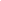 Lowest price guarantee with quality.Charges INR 199 only per assignment. For more information you can get via mail or Whats app also
Mail id is aapkieducation@gmail.comOur website www.aapkieducation.comAfter mail, we will reply you instant or maximum1 hour.Otherwise you can also contact on ourwhatsapp no 8791490301.Contact no is +91 87-55555-879Q2. Patanjali manufacturers of the toothpaste brand Dant Kanti is planning to enter theinternational market expanding its presence in more countries? What should be their strategy?Ans 2. Introduction: Patanjali Ayurved Limited (PAL) is headed by Baba Ramdev and its chief executive officer (CEO) Acharya Balakrishna, has established a high value brand for its products on its Indian market. The company is now looking forward to the next stage of growth. The competitions like Hindustan Unilever Limited (HUL), Procter & Gamble (P&G), Colgate-Palmolive, Godrej Consumer Products Limited (GCPL) and Dabur India Limited were launching new products based on herbs to compete with the PAL brands. Baba Ramdev was also concerned about Q3. Case Study The morning a ladle full of dosa batter makes it to a heated pan and then spirals from the middle of the pan to the outermost edge, emitting a fresh aroma that Indian immigrants in USA are quite familiar with, it leads to a fulfilling day. The man who replaced the timeintensive preparation for dosa with his readily available dosa batter making it possible for the nuclear Indian families to cook and grab a quick breakfast in the United States, where life is a rat race, is 66-year-old Mani Krishnan from India. Next to Nestlé’s 2-minute Maggi magic, his dosa batter sold under the brand called Shastha Foods became a staple in Indian kitchens across the US and Canada over the years. Celebrating World Dosa Day 2021, Travel Beats, a leading overseas Indian community portal by IndianEagle.com, offers a sneak peek into Tamil Nadu-born Mani Krishnan’s journey from rural India to America, from two grinders to a 35,000-sqft manufacturing unit, from selling hardware to making dosa batter. It was 1977 when he traveled to the US with a mind full of ideas as well as dreams, and joined his immediate family living in San Jose, California after graduating in commerce and following a short stint as an accountant in Mumbai. Before making his foray into the nascent Indian food market in the US, he ran an export business dealing in hard disk drives, motherboards, processors, etc. for 18 long years. After an initial success, the business hit the rocks following a bumpy ride for two decades. However, his passion to be own boss did not evaporate. Prior to exporting hardware products to IT businesses in India, he was hired for a routine job at a tech company in San Francisco – which he started disliking. With Indians migrating to the US and yearning for authentic Indian food there during the dot-com boom in the late 1990s, Mani Krishnan hit upon the idea of selling idli and dosa batter – which took shape in 2003. He mortgaged his house, the only thing he could pawn for the potential success of his new business idea. With his wife’s support, he started manufacturing, packaging, labeling and distribution of idli and dosa batter from home, in order to cater to the growing demand for easy-to-cook Indian dishes. Distribution of the dosa batter packs was the very first challenge that he faced. He went on to visit grocery stores in San Jose and request them to accommodate his product on a shelf. He even agreed to be paid whenever the product would sell. He had a hard time convincing the store owners about his compliance with the FDI guidelines right from manufacturing to labeling. Initially, Mani Krishnan’s dosa batter found space only in 10 stores. In spite of the best efforts he put in, the product made only 1,000 sales in the first year. By 2005, his brand, Shastha Foods, started gaining momentum as a household name in California. In 2006, the demand for Shastha Foods’ dosa batter rose in other parts of the west coast. Today, Mani Krishnan – the founder of Shastha Foods in the US – prides himself on distributing the batter to over 350 stores and selling four packets every minute. The launch of an online portal facilitating the booking of orders for and the delivery of dosa batter and other products gave the business a competitive advantage. Shastha Foods sold over 170 million dosa batter packets in the US and Canada over the past 17 years. A remarkable journey, indeed! However, Mani Krishnan – the king of idli and dosa batter in America – did not let his journey cease on achieving several milestones. Rather, he continues it through experimentation with varieties of dosa and idli batter, and the experimentation began at home. Today, Shastha Foods’ merchandise includes batter for multiple dosa varieties, such as oats dosa, millet dosa, brown rice dosa, and pesarattu. The need for variants is to increase the market share, to give a wide variety to the customers, to increase the sales by coming out with an American flavor of batter to gain more market share. He makes sure to take feedback from friends, families and colleagues before moving a product to a large-scale production. Most of his products, ranging from ready-to-cook packets to sweet boxes, sell like a hotcake on such festive occasions as Ugadi and Pongal in the USA. a. How did Shastha foods gain foothold in the American market?Ans 3a. Introduction: Shastha Foods is a traditional Indian food company that distributes products that include ready-to-use Rice/Lentil Battersto various varieties of Rice and filter Coffee, Indian Sweets/Snacks, Papads, Pickles, Rice Mixes wheat flour, and many other Pooja products. We ensure that our products are of high quality and tasty, which will please every palate. We concentrate on b. What are the different variants of dosas? Why is the need for variants in the dosas andidlis required? Ans 3b. Introduction: An South Indian lover can find any restaurant that serves South Indian food. South Indian food includes many recipes like Dosa, Sambhar, Idli, Rasam, Thattai, and many more. You can enjoy them at breakfast, lunch and even at dinner. South Indian dishes take one's tastes by the way they taste. The list of South Indian dishes cannot come to an end. DOSA is among the most delicious. 